Vadovaudamasis Lietuvos Respublikos vietos savivaldos įstatymo 13 straipsnio 4 ir                             6 dalimis ir atsižvelgdamas į Kauno miesto savivaldybės mero 2021 m. lapkričio 17 d. potvarkį         Nr. M-178 ,,Dėl įgaliojimo sudaryti Kauno miesto savivaldybės tarybos 2021 m. lapkričio 23 d. posėdžio darbotvarkę“,š a u k i u   2021 m. lapkričio 23 d.  9 val. Kauno miesto savivaldybės tarybos 10 posėdį ir sudarau tokią darbotvarkę:Dėl Kauno miesto savivaldybės tarybos 2021 m. vasario 23 d. sprendimo Nr. T-58 „Dėl Kauno miesto savivaldybės 2021 metų biudžeto patvirtinimo“ pakeitimo (TR-546). Pranešėja – Roma Vosylienė, Finansų ir ekonomikos skyriaus vedėjaDėl pritarimo Kauno miesto savivaldybės strateginio plėtros plano iki 2022 m. įgyvendinimo ataskaitai (TR-517). Dėl Kauno miesto savivaldybės tarybos 2017 m. rugsėjo 12 d. sprendimo Nr. T-563 „Dėl Kauno miesto savivaldybės projektų atrankos ir finansavimo programos „Iniciatyvos Kaunui“ patvirtinimo“ pakeitimo (TR-528). Dėl Kauno miesto savivaldybės tarybos 2017 m. vasario 7 d. sprendimo Nr. T-15 „Dėl Viešųjų erdvių akcentų sukūrimo ir įgyvendinimo projektų paraiškų atrankos ir finansavimo tvarkos aprašo patvirtinimo“ pakeitimo (TR-529). Dėl Kauno miesto savivaldybės tarybos 2019 m. gegužės 14 d. sprendimo Nr. T-205 „Dėl Kauno miesto savivaldybės bendruomeninių organizacijų tarybos sudarymo“ pakeitimo           (TR-533). Pranešėja – Vijolė Karpienė, Strateginio planavimo, analizės ir programų valdymo skyriaus vyresnioji patarėja, atliekanti skyriaus vedėjo funkcijasDėl veiklos, kuria gali būti verčiamasi turint verslo liudijimą, rūšių fiksuotų pajamų mokesčio dydžių gyventojams 2022 metams nustatymo (TR-542). Dėl Kauno miesto savivaldybės tarybos 2008 m. vasario 7 d. sprendimo Nr. T-45 „Dėl Vietinės rinkliavos už leidimo įrengti išorinę reklamą savivaldybės teritorijoje išdavimą nuostatų patvirtinimo“ pakeitimo (TR-547). Pranešėja – Sonata Šėlienė, Licencijų, leidimų ir paslaugų skyriaus vedėjaDėl Kauno miesto savivaldybės tarybos 2019 m. lapkričio 19 d. sprendimo Nr. T-511 „Dėl komisijos urbanistiniams, architektūriniams ir investiciniams klausimams spręsti sudarymo ir jos nuostatų patvirtinimo“ pakeitimo (TR-534). Pranešėjas – Nerijus Valatkevičius, Miesto planavimo ir architektūros skyriaus vedėjasDėl Leidimų kirsti ar kitaip pašalinti iš augimo vietos saugotinus želdinius išdavimo, prašymų perskaičiuoti želdinių atkuriamosios vertės kompensaciją nagrinėjimo ir sumokėtos kompensacijos grąžinimo tvarkos aprašo patvirtinimo (TR-548). Pranešėja – Radeta Savickienė, Aplinkos apsaugos skyriaus vedėja Dėl pavadinimo suteikimo stadionui, Perkūno al. 5, Kaune (TR-526).  Dėl Kauno miesto savivaldybės sporto mokyklų teikiamų paslaugų įkainių nustatymo (TR-543).  Dėl Kauno miesto savivaldybės biudžetinių sporto mokyklų savivaldybės biudžeto lėšų planavimo metodikos patvirtinimo (TR-545). Pranešėjas – Mindaugas Šivickas, Sporto skyriaus vedėjas Dėl Kauno miesto mokslo premijos (TR-530).  Dėl Kauno miesto savivaldybės turto, perduoto Prezidento Valdo Adamkaus gimnazijai, nurašymo, išardymo ir likvidavimo (TR-514).  Dėl įrangos ir mokymo priemonių perdavimo bendrojo ugdymo mokykloms įgyvendinant projektą ,,Mokyklų aprūpinimas gamtos ir technologinių mokslų priemonėmis“             (TR-524). Pranešėja – Ona Gucevičienė, Švietimo skyriaus vedėja Dėl viešosios įstaigos „Girstučio“ kultūros ir sporto centro pertvarkymo į biudžetinę įstaigą Girstučio kultūros centrą ir jos buhalterinės apskaitos tvarkymo (TR-541). Pranešėja – Agnė Augonė, Kultūros skyrius vedėja Dėl Kauno miesto savivaldybės tarybos 2019 m. rugsėjo 10 d. sprendimo Nr. T-400 „Dėl Kauno miesto savivaldybės bendruomenės sveikatos tarybos sudarymo ir jos nuostatų patvirtinimo“ pakeitimo (TR-515).  Dėl Kauno miesto savivaldybės tarybos 2016 m. spalio 18 d. sprendimo Nr. T-510 „Dėl Kauno miesto savivaldybės neveiksnių asmenų būklės peržiūrėjimo komisijos sudarymo ir jos nuostatų patvirtinimo“ pakeitimo (TR-516). Pranešėja – Milda Labašauskaitė, Sveikatos apsaugos skyrius vedėja Dėl UAB Kauno aviacijos gamyklos 2021 m. rugpjūčio 4 d. paraiškos Nr.1 įrengti ir naudoti skrydžiams lauko aikštelę suderinimo ir pavedimo ją pasirašyti (TR-544). Pranešėjas – Gintaras Gatulis, Viešosios tvarkos skyriaus vedėjas Dėl pritarimo akcinei bendrovei „Kauno energija“ dalyvauti reorganizavime (TR-537). Pranešėjas – Pranas Rakauskas, Kauno miesto savivaldybės administracijos vyresnysis patarėjas Dėl UAB „Šilumininkas“ švietimo ir ugdymo įstaigoms tiekiamos šilumos kainos perskaičiuotų dedamųjų nustatymo (TR-518).  Dėl UAB „Šilumininkas“ Kauno Palemono gimnazijai tiekiamos šilumos kainos perskaičiuotų dedamųjų nustatymo (TR-519).  Dėl UAB „Šilumininkas“ centralizuotai tiekiamos šilumos kainos perskaičiuotų dedamųjų nustatymo (TR-520).  Dėl UAB „Gilius ir ko“ švietimo ir ugdymo įstaigų vartotojams pagal šilumos pirkimo atviro konkurso I pirkimo dalį tiekiamos šilumos kainos perskaičiuotų dedamųjų nustatymo            (TR-522).  Dėl UAB „Gilius ir ko“ švietimo ir ugdymo įstaigų vartotojams pagal šilumos pirkimo atviro konkurso II pirkimo dalį tiekiamos šilumos kainos perskaičiuotų dedamųjų nustatymo               (TR-521).Pranešėjas – Raimundas Endrikis, Būsto modernizavimo, administravimo ir energetikos skyriaus vedėjasDėl Kauno miesto savivaldybės tarybos 2007 m. gruodžio 6 d. sprendimo Nr. T-630 „Dėl Kauno miesto gatvių sąrašo patvirtinimo“ pakeitimo (TR-527). Pranešėjas – Aloyzas Pakalniškis, Miesto tvarkymo skyriaus vedėjasDėl teritorijos, reikalingos pėsčiųjų tiltui per Nemuno upę nuo Aleksoto iki Nemuno salos statyti ir eksploatuoti, paėmimo visuomenės poreikiams procedūros inicijavimo (TR-549). Pranešėjas – Vigimantas Abramavičius, Statybos valdymo skyriaus vedėjasDėl servitutų nustatymo žemės sklypams Europos pr. 39 ir  Europos pr. 43, Kaune            (TR-536).Dėl sutikimo tiesti elektros tinklus ir servituto nustatymo žemės sklypui (unikalus           Nr. 4400-4619-8125) Brastos g., Kaune (TR-539). Dėl nekilnojamojo turto K. Baršausko g. 92-17, Kaune, nuomos ne konkurso būdu Kauno bendruomenės centrui „Girsta“ (TR-531). Dėl nekilnojamojo turto Bitininkų g. 31, Kaune, perdavimo pagal panaudos sutartį Prezidento Valdo Adamkaus gimnazijai (TR-535). Dėl nekilnojamojo turto A. Mickevičiaus g. 4, Kaune, perdavimo valdyti, naudoti ir disponuoti juo patikėjimo teise VšĮ Kauno miesto poliklinikai (TR-538). Dėl socialinių būstų nuomos mokesčio sumažinimo (TR-532). Dėl Kauno miesto savivaldybės būsto Aušros g. 2-3, Kaune, pardavimo (TR-502). Dėl Kauno miesto savivaldybės būsto M. Daukšos g. 8-9, Kaune, pardavimo (TR-503). Dėl Kauno miesto savivaldybės būsto Šarkuvos g. 26-1A, Kaune, pardavimo (TR-504). Dėl Kauno miesto savivaldybės būsto Taikos pr. 85-94, Kaune, pardavimo (TR-505). Dėl Kauno miesto savivaldybės būsto R. Kalantos g. 145-32, Kaune, pardavimo          (TR-506). Dėl Kauno miesto savivaldybės būsto R. Kalantos g. 42-1, Kaune, pardavimo (TR-507). Dėl Kauno miesto savivaldybės būsto Baltų pr. 165-21, Kaune, pardavimo (TR-508). Dėl Kauno miesto savivaldybės būsto Baltų pr. 79-6, Kaune, pardavimo (TR-509). Dėl Kauno miesto savivaldybės būsto H. ir O. Minkovskių g. 75-3, Kaune, pardavimo (TR-510). Dėl Kauno miesto savivaldybės būsto Kalniečių g. 63-6, Kaune, pardavimo (TR-511). Dėl pagalbinio ūkio paskirties pastato Seinų g. 13, Kaune, dalies pardavimo (TR-512). Dėl pagalbinio ūkio paskirties pastatų Kranto 14-ojoje g. 3, Kaune, pardavimo               (TR-513). Pranešėjas – Donatas Valiukas, Nekilnojamojo turto skyriaus vedėjasTarybos narių pareiškimai ir paklausimai (po pirmosios posėdžio pertraukos arba posėdžio pabaigoje, jeigu posėdis baigiasi iki pietų).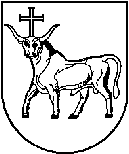 KAUNO MIESTO SAVIVALDYBĖS MERASKAUNO MIESTO SAVIVALDYBĖS MERASKAUNO MIESTO SAVIVALDYBĖS MERASPOTVARKISPOTVARKISPOTVARKISDĖL KAUNO MIESTO SAVIVALDYBĖS TARYBOS 2021 METŲ 10 POSĖDŽIO SUŠAUKIMO IR DARBOTVARKĖS SUDARYMODĖL KAUNO MIESTO SAVIVALDYBĖS TARYBOS 2021 METŲ 10 POSĖDŽIO SUŠAUKIMO IR DARBOTVARKĖS SUDARYMODĖL KAUNO MIESTO SAVIVALDYBĖS TARYBOS 2021 METŲ 10 POSĖDŽIO SUŠAUKIMO IR DARBOTVARKĖS SUDARYMO2021 m. lapkričio 17 d.     Nr. M-1792021 m. lapkričio 17 d.     Nr. M-1792021 m. lapkričio 17 d.     Nr. M-179KaunasKaunasKaunasSavivaldybės mero pavaduotojas,                                įgaliotas savivaldybės meroMantas Jurgutis